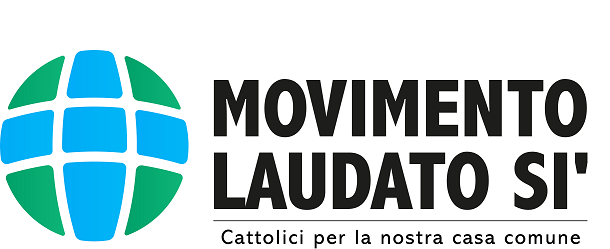 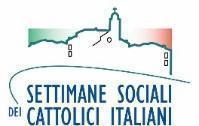 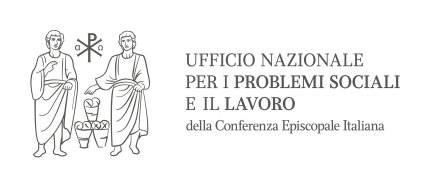 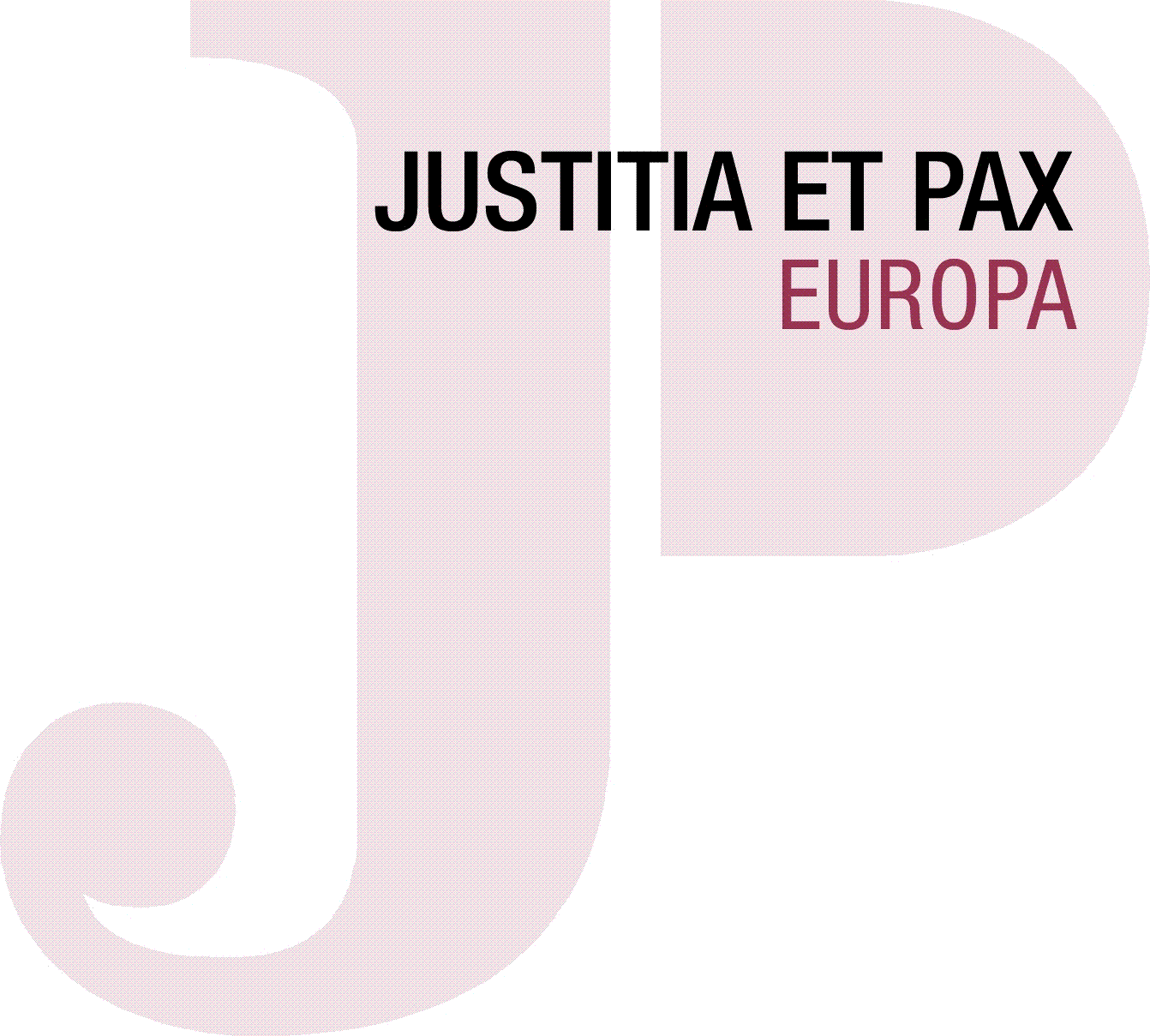 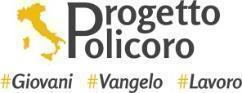 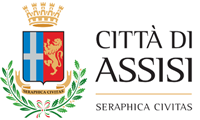 with the patronage of:International workshop and Justice and Peace Europe General Assembly Peace, integral ecology and synodalityAssisi, 7th-10th October 2022Hotel: Casa Leonori, Via Giosuè Borsi, 11/13 Santa Maria degli Angeli, Assisi PGFriday 7th of October13:30	Departure of Shuttle bus from Fiumicino Airport to Assisi16:00 - 17:00 Arrival and check-in17:30 	Meeting in front of the hotel and departure for the Sacred Convent of Assisi18:00 	Opening prayer at the Sacred Convent (Chapel of brother Elia)by Fr. Simone Tenuti and Young people of  Policoro Project18:30	Opening ceremony (Room of Peace)Greetings: Msgr. Noël Treanor, President Justice and Peace EuropeMsgr. Luigi Renna, Archbishop of Catania, President of the Episcopal Commission for Social Problems and Work, Justice and Peace«The spirit of Assisi, city of Peace and the Righteous»: Stefania Proietti, Mayor of   Assisi«Integral ecology and synodality»: Fr. Giacomo Costa, Jesuit and Member of the Scientific Committee and organizer of the Social Weeks of Italian Catholics, and of the National Coordination Group of the Synodal Journey. Member of the coordination committee of the 2021-23 Synod set up at the General Secretariat of the Synod of Bishops20:00	Exhibition of the flag-wavers of Assisi (Inferior Square of Saint Francis)20:30	Dinner in Assisi (Restaurant San Francesco)22.00	Return to the HotelSaturday 8th of October 7:30 	Holy Mass (Chapel in the hotel)Presided over by Msgr. Noël Treanor, President of Justice and Peace Europe8.15	Breakfast9.00	Departure for Rondine, Cittadella della Pace (Arezzo)11.00	The «Rondine method: beyond the enemy, building peace»: Franco Vaccari, President 	of Rondine Cittadella della Pace.	The mission of Rondine Cittadella della Pace is to promote the creative transformation of 	conflict through the experiences of young people who discover the human being in their 	enemy12.00	Visit of Rondine by some young people of the Cittadella della Pace, coming from 	different countries13.00	Light lunch14.30 - 16.30  Working Groups in a synodal style (workshop) coordinated by young people:PEACE AND NEW MODELS OF ECONOMY: by Irene Ioffredo - Federico Cutrone;PEACE AND ENERGY TRANSITION: by Pietro Rufolo - Sara Farris;PEACE AND ECOLOGICAL CONVERSION: by Francesco Costa - Concetta RicciardiPEACE and WORK: by Matteo Lovecchio - Elisabetta Guenzi.16:30	Coffee break17.00	Report in plenary of the working groups18.00	Return to Assisi20.00 	Dinner in the hotel21.15	Viewing of documentary film “The Letter”, produced by Laudato Si’ Movement with 	production company Off The Fence, in collaboration with the Vatican (optional)Sunday 9th of  October	Breakfast8:30	Departure for Assisi9:30	Holy Mass in Assisi (Shrine of Renunciation)Presided over by Msgr. Luigi Renna, Archbishop of Catania10.30	Symbolic Action: «Walking together with St. Francis for peace and ecological conversion» by Laudato Si’ MovementRoom of  Renunciation of Saint Francis (The cry of the poors and the cry of the earth)Church of St. Damian (Canticle of Creatures)13:30	Lunch in the hotel16:30	General Assembly (opening):Annual “Justice and Peace Lecture” by Isabel Cuenca, Arnaud Gorgemans, Maria Hammershoy, outgoing members of the ExCO and vice-presidentExchange with H.E. Michael Cardinal Czerny sj, Prefect of the Dicastery for Promoting Integral Human DevelopmentFinal Declaration of the International Justice and Peace Europe WorkshopReport of the PresidencyElections19:30	Dinner in the hotel 21:00	Visit to Giotto's frescoes in the Upper Basilica of St. Francis, (optional)Monday 10th of October	Breakfast7:30	Departure on foot for the Basilica of Saint Mary of the Angels8:00	Holy Mass in the Porziuncola (Refettorietto)	Presided over by Msgr. Domenico Sorrentino, Bishop of Assisi-Nocera Umbra-Gualdo 	Tadino-Foligno9:30	General Assembly13:00	Conclusions and buffet lunch in the hotel13:30	Greetings and departures (Departure of the shuttle to Fiumicino Airport)